Lage histogram med GeogebraLag et histogram av følgende grupperte datasettÅpen Geogebra og finn frem regneark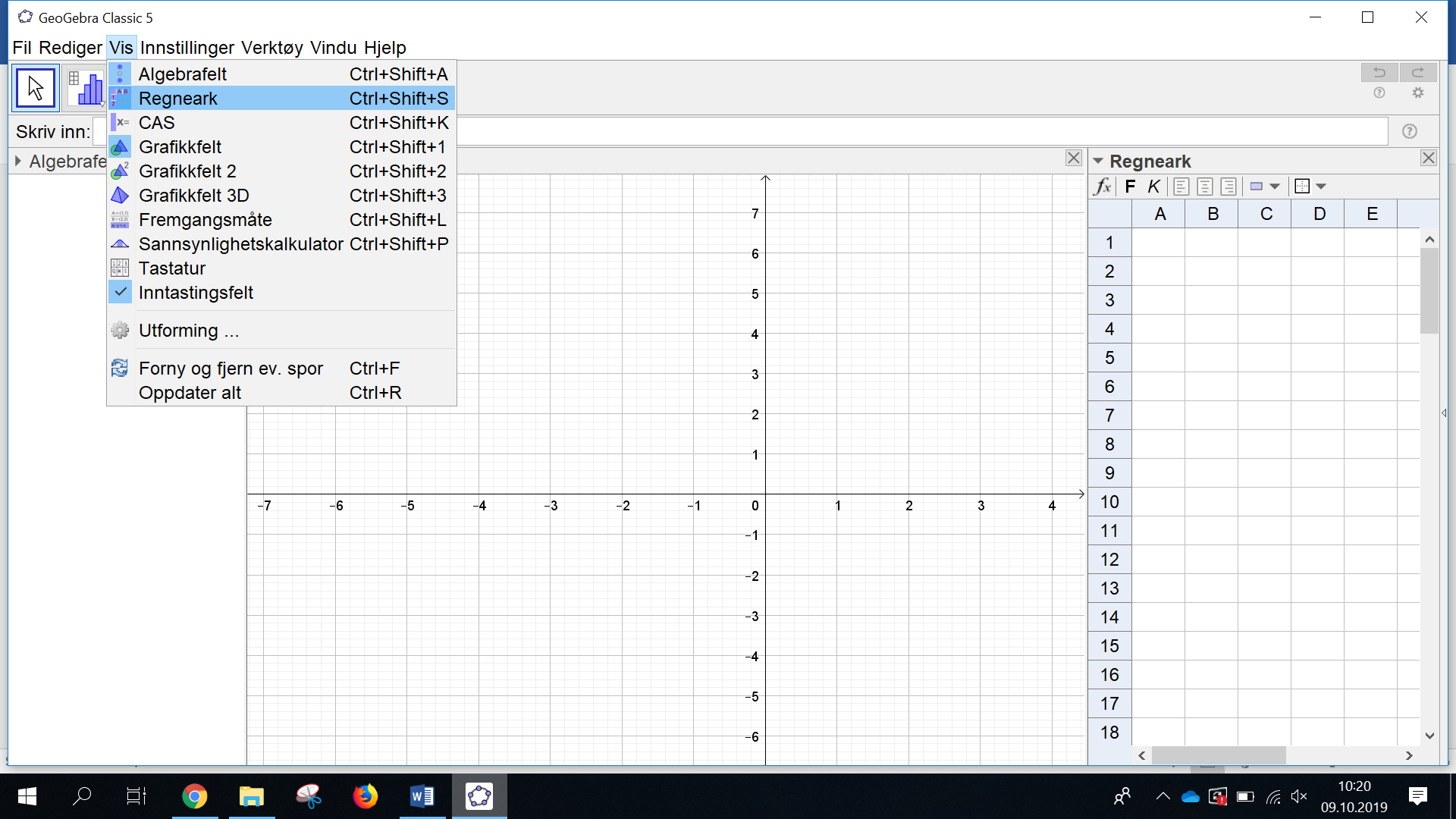 Skriv inn alle nedre grensene og den siste øvre grensa i kolonne A. Husk at første nedre grense skal stå alene på raden.Skriv inn alle Frekvensene i kolonne BSkriv inn alle Klassebreddene i kolonne CDel Frekvens på Klassebredde i kolonne D 

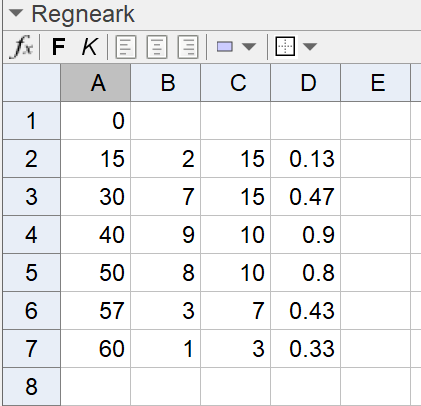 Marker alle tallene i kolonne A. Høyreklikk og lag Liste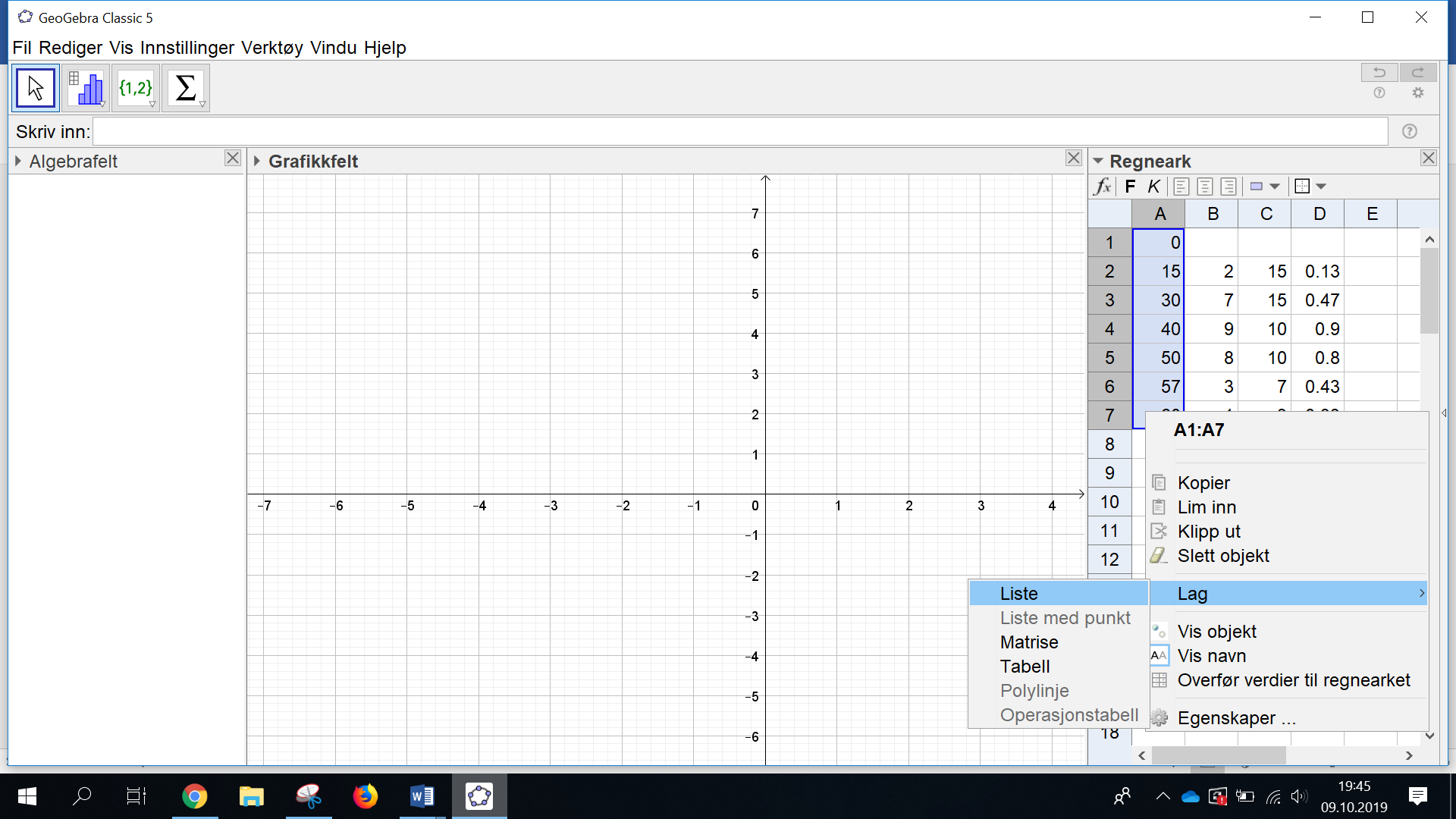 Gjør det samme med kolonne D
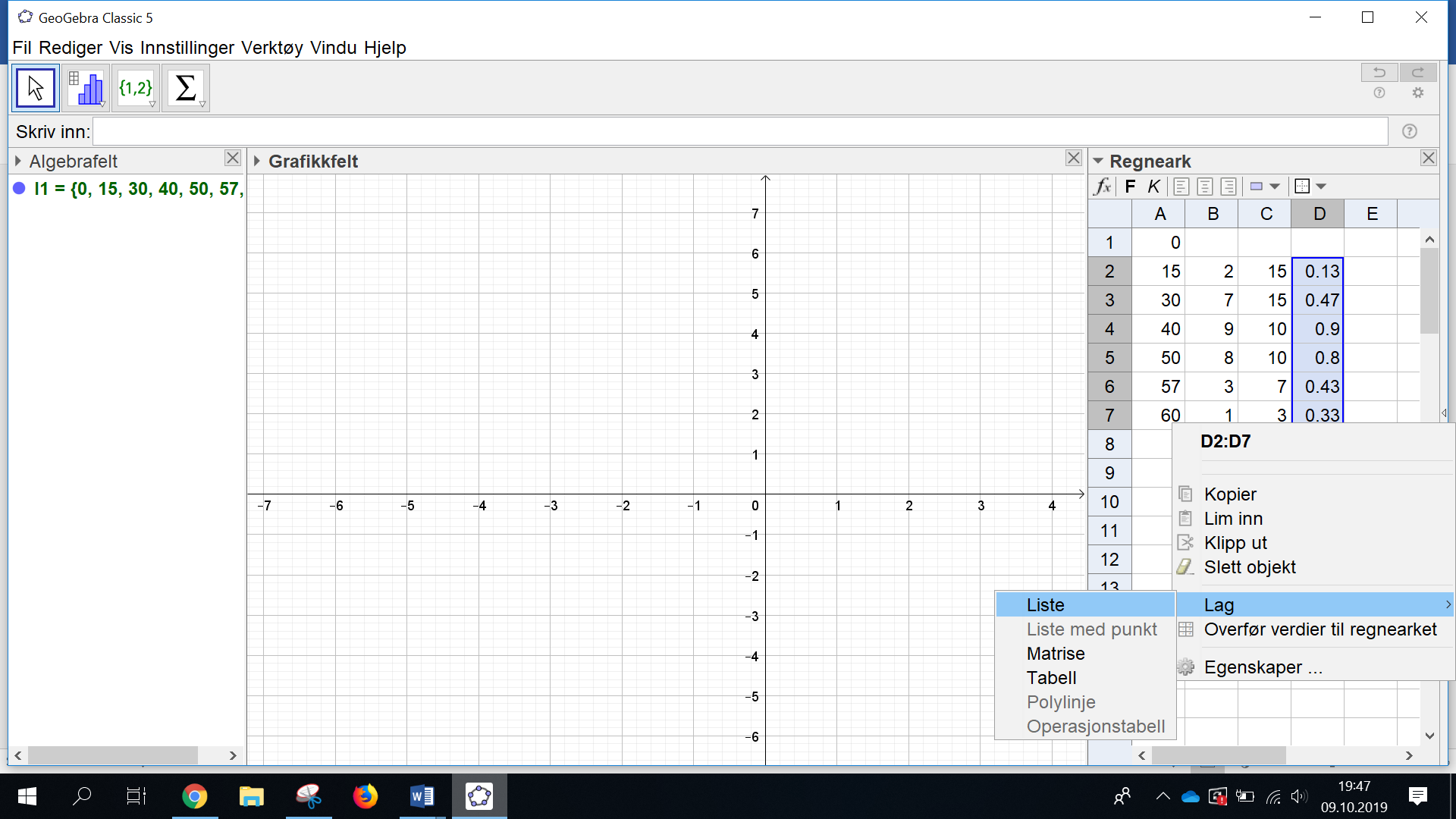 Skriv Histogram i inntastningsfeltet og velg den som er markert med blått på bildet.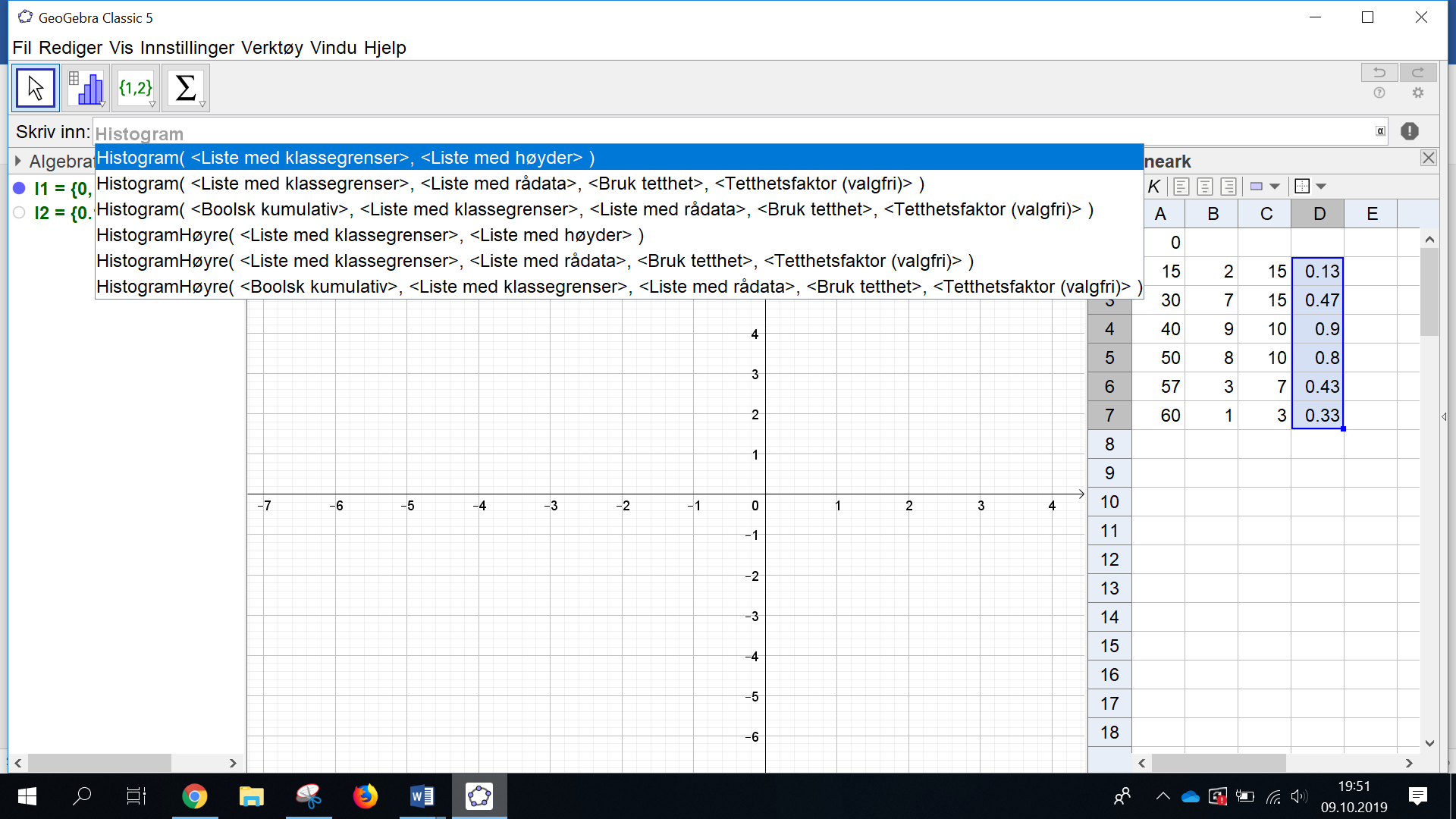 Endre < Liste med klassegrense > til navnet på den første listen du lagde. Min heter l1.           Endre < Liste med høyder > til navnet på den andre listen du lagde. Min heter l2. 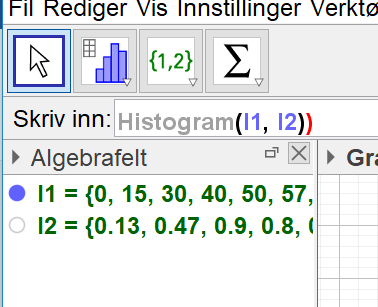 Trykk på grafikkfeltet. Trykk deretter på høyreklikk og velg «Vis alle objekter»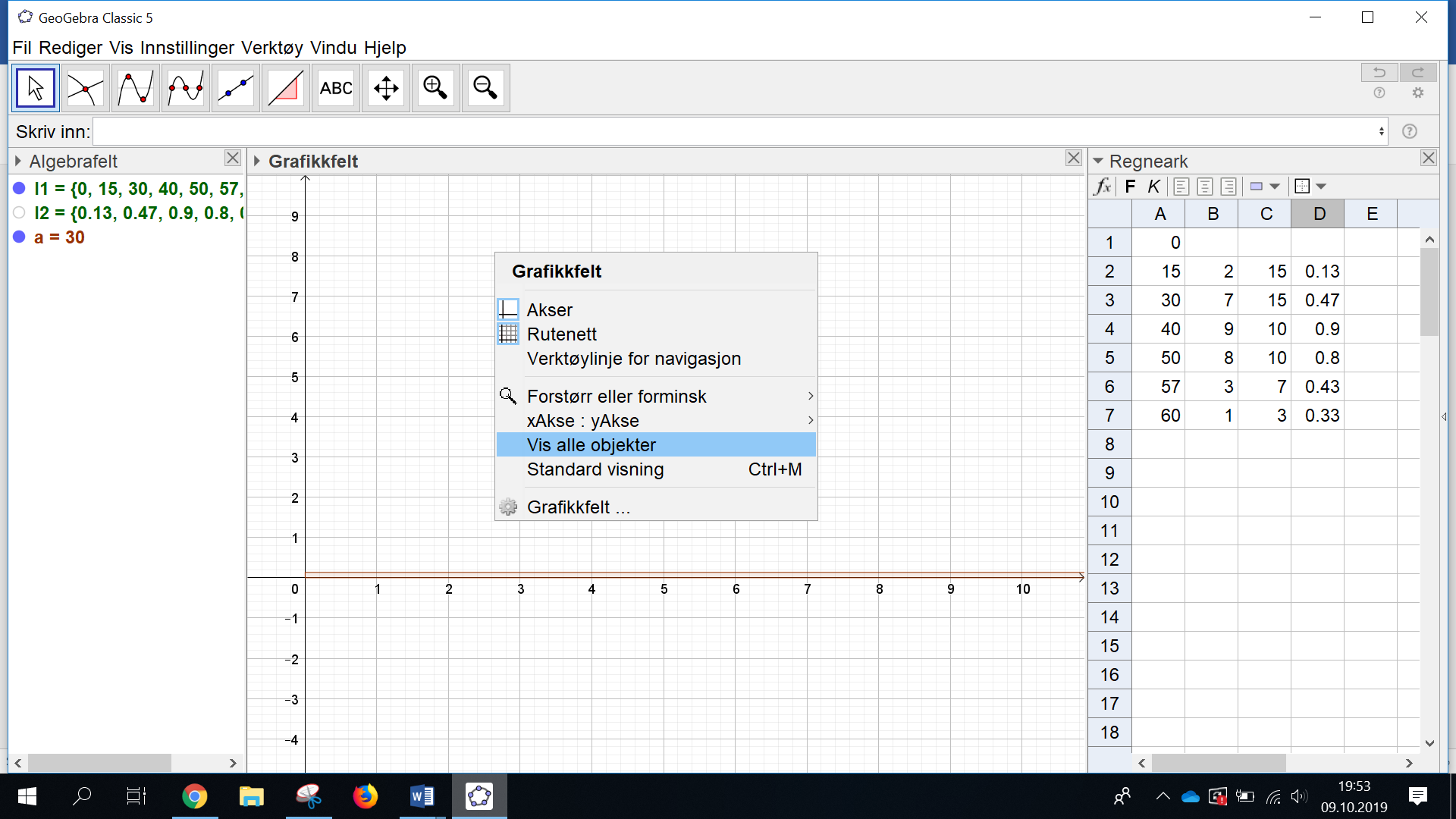 Bruk tekstknappen i verktøylinjen og lag to tekstbokser med aksetitlene dine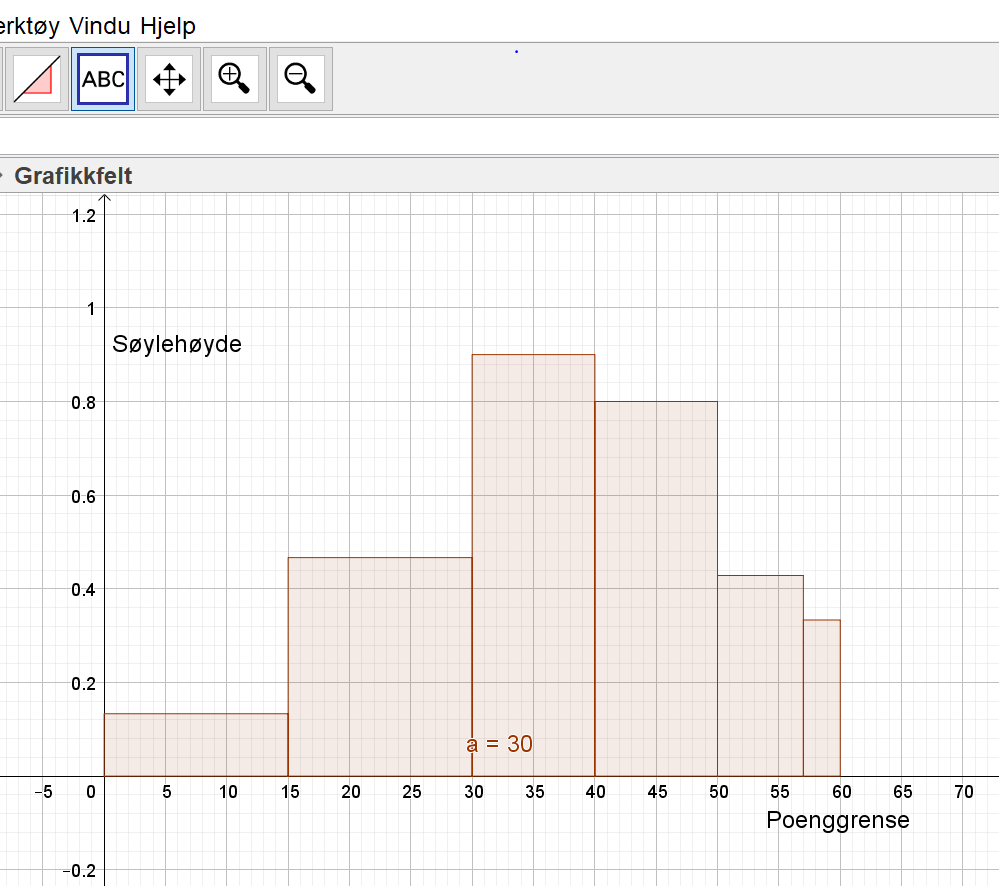 Husk å ta bildet og lim inn i Word.PoenggrenseFrekvens[ 0 , 15 >2[ 15 , 30 >7[ 30 , 40 >9[ 40 , 50 >8[ 50 , 57 >3[ 57 , 60 >1